ПРОЕКТ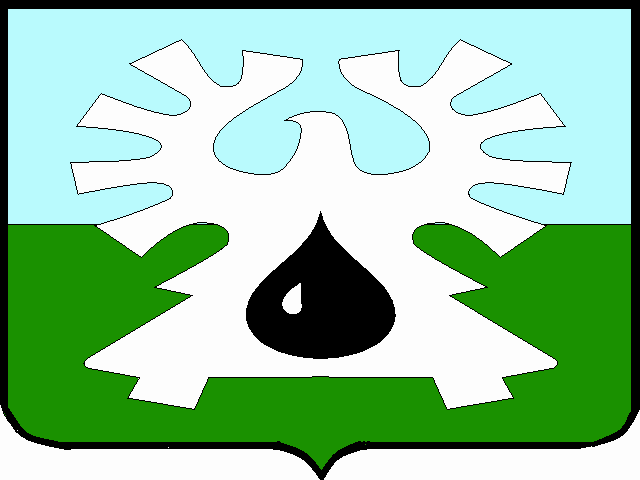 МУНИЦИПАЛЬНОЕ ОБРАЗОВАНИЕ ГОРОД УРАЙ                ХАНТЫ-МАНСИЙСКИЙ АВТОНОМНЫЙ ОКРУГ-ЮГРА     ДУМА ГОРОДА УРАЙ     РЕШЕНИЕот  ____________ года                                                                                № ____О признании утратившим силу решения Думы города УрайРассмотрев представленный председателем Думы города Урай проект решения Думы города Урай «О признании утратившим силу решения Думы города Урай», руководствуясь частью 7.2. статьи 40 Федерального закона от 06.10.2003 №131-ФЗ «Об общих принципах организации местного самоуправления в Российской Федерации» Дума города Урай решила:1. Признать утратившими силу решение Думы города Урай от 24.12.2015 №160 «О проверке достоверности и полноты сведений о доходах, расходах, об имуществе и обязательствах имущественного характера, представляемых лицами, замещающими муниципальные должности в городе Урай и соблюдении ими ограничений».2. Опубликовать настоящее решение в газете «Знамя».Председатель Думы города Урай                 Председатель Думы города Урай                 Глава города УрайГлава города УрайГ.П. АлександроваА.В. Иванов_____________  2017 года_____________  2017 года